ЛЕШИЙ и ЛЕСХОЗ дали ДОБРО!Так, одним предложением можно подвести итог мероприятия прошедшего в стенах Маганской школы.А «ДОБРО» нужно было дать на создание детского пришкольного лесничества.Не зря говорят, что «новое, это хорошо забытое старое».А все началось с того, что в реанимируемом Маганском лесхозе, начали ощущать резкую нехватку кадров.Конечно,  кадровому голоду предшествовали и бесхозные 90-е, и разгул «черных» лесорубов, и кадровая чехарда в руководстве самого лесхоза. Назначенный недавно исполняющим обязанности директора Маганского лесхоза Евгений Котляров, проявил изобретательность и дальновидность и решил подбор кадров начинать с базовой школы. Ранее, при школе работало детское лесничество «Муравейник», но при вышеупомянутых обстоятельствах лет пятнадцать назад перестало существовать.С пониманием к предложению Е.Котлярова , отнесся директор Маганской школы, он же учитель ОБЖ и экологии Сергей Симонов.А стартовый толчок получился очень оригинальным – совместное открытое занятие, с поэтическим названием «На крыле друга…». Речь шла о друзьях леса, а друзьями  леса в числе других, всегда были птицы.Методически грамотно составленный сценарий мероприятия, гармонировал  с действующими лицами из русских народных сказок : Леший – С.Симонов, лесавки (дочери Лешего – Софья Соболевская-5 кл., Варвара Симонова – 4 кл.) и Девица – Красавица (Наталья Максимова – 10 кл.). Научное обоснование бережного отношения к тайге, птицам и животному миру нашей живописной природы прозвучало  в выступлении научного сотрудника государственного заповедника «СТОЛБЫ» Надежды Гончаровой. Интересные страницы – рассказы о птицах Сибири были представлены учащимися 3,4, 5, 6 и 7 классов. Восьмиклассники, совместно со своими родителями и классным руководителем помогли театральной труппе с костюмами. С интересом ребята послушали воспоминания ветеранов лесной отрасли Красноярского края Александра Малышева и Владимира Пацолта. Сельская библиотека (Н.Коваль) и сельский дом культуры (О.Камскова) украсили мероприятие высокохудожественными номерами самодеятельности и красочной выставкой литературы.Руководитель Маганского лесхоза Е.Котляров вместе с инженером по лесовосстановлению Анастасией Рощиной  вручили ветеранам благодарственные письма и наручные часы, а детям преподнесли красочно оформленные индивидуальные напутствия – как своим будущим коллегам.Подвел итоги красивого и такого нужного мероприятия, как создание детского лесничества начальник муниципального отдела образования администрации Березовского района Александр Андреев:«Очень хорошо, что межведомственные связи школы , лесхоза, государственного заповедника, учреждений культуры, родительской общественности и ветеранской организации  вылились в практически – полезный результат- создание детского лесничества. Такой опыт следует поощрять и перенимать».А руководство Маганского лесхоза сразу же объявило конкурс на лучшее название и эмблему.Детскому лесничеству – БЫТЬ!Александр Сапарин – председатель Управляющего Совета Маганской школы.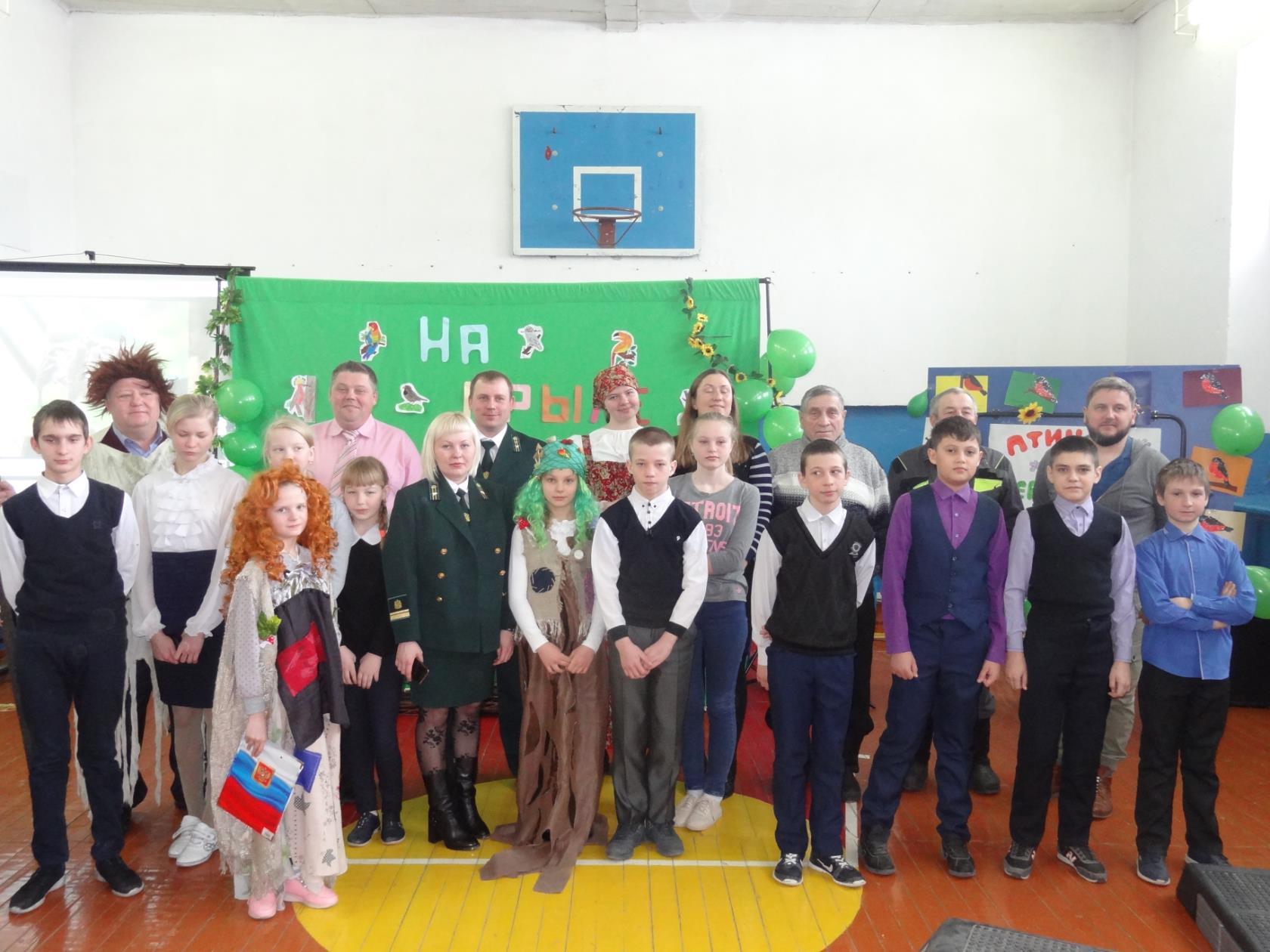 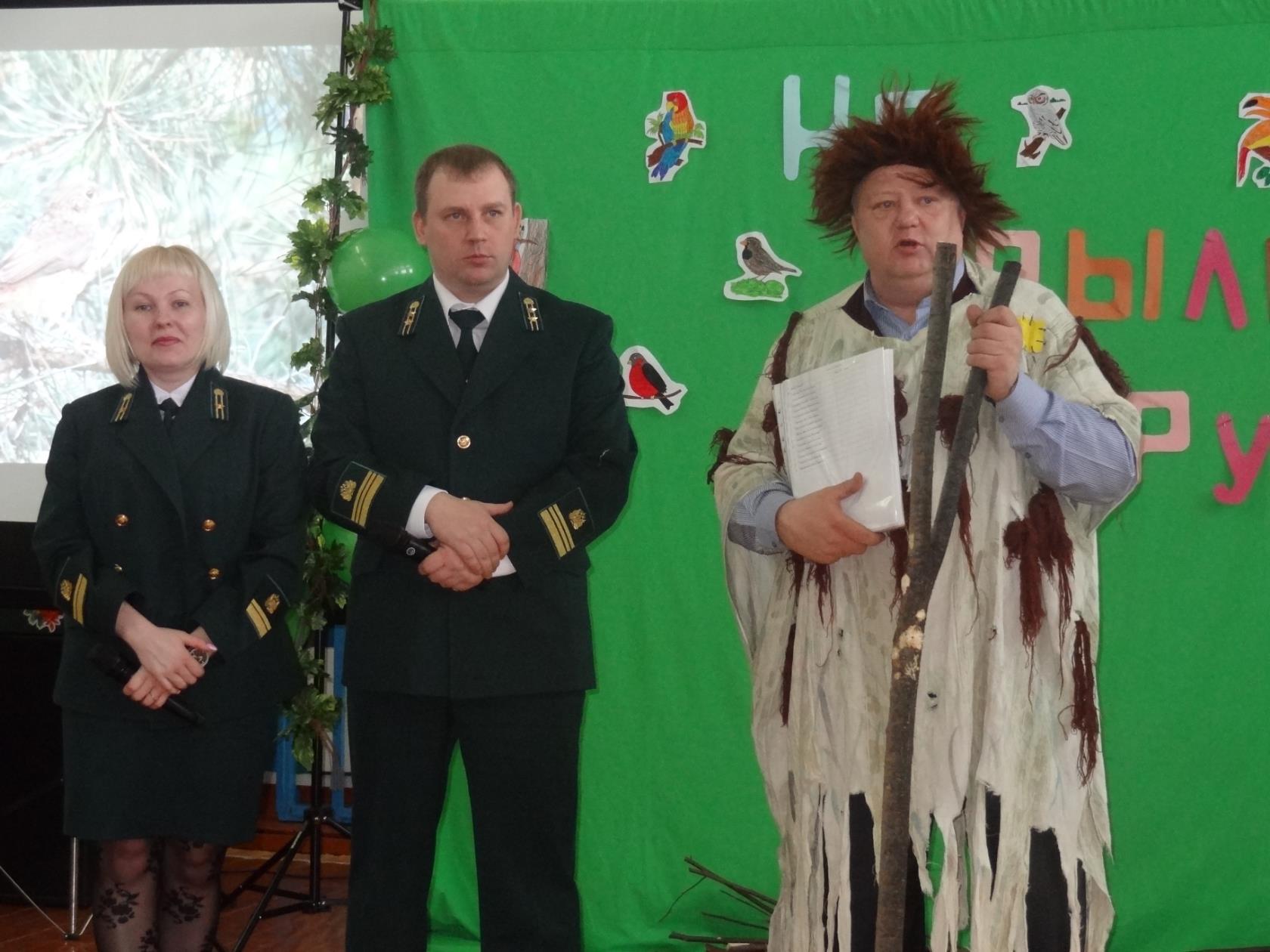 